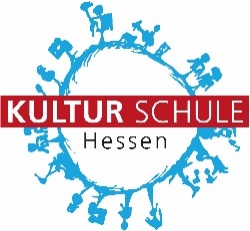 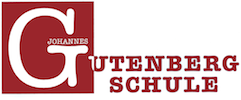 Johannes-Gutenberg-Schule, Lempstraße 46, 35630 EhringshausenAn die Johannes-Gutenberg-Schule  Lempstraße 4635630 EhringshausenTelefon: 06443 - 416 Telefax: 06443 – 417Bestätigung(Bitte in DRUCKBUCHSTABEN ausfüllen und zurück an die Schule senden!)Praktikant/in: ……………………………………….. ……………(Name, Vorname) Klasse/Kurs………………………………………………………………………(Klassenlehrer/in / Kursleiter/in)Oben genannte(r) Praktikant/in kann das Betriebspraktikum vom 27.09. – 08.10.2021 in unserem Betrieb ableisten.………………………………………………………………………………Firmenname……………………………………………………………………………...Straße, PLZ, Ort………………………………………………………E-Mail-AdresseFür die Betreuung im Betrieb ist Frau / Herr ………………………………………...,Abteilung ………………………….., Telefon (Durchwahl) ………………………. .,E-Mail-Adresse …………………………………………………………… zuständig.Die Kenntnisnahme des Merkblattes zum Betriebspraktikum von Schülerinnen und Schülern (Anlage 1) und des Blattes Datenschutz im Betriebspraktikum für Praktikantinnen und Praktikanten/ Verpflichtung zur Verschwiegenheit (Anlage 4) wird hiermit bestätigt. Die Schulleiterin, Frau Annegret Schilling, beauftragt hiermit die Unterzeichnerin bzw. den Unterzeichner zur betrieblichen Praktikumsbetreuerin/zum betrieblichen Praktikumsbetreuer.  ………………………., ………………….. ……………………………….Ort, Datum 						Unterschrift